городской округ город Дивногорск Красноярского края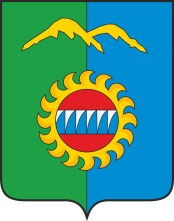 Дивногорский городской Совет  депутатов                Р Е Ш Е Н И Е		______06.2022                        г. Дивногорск                            №____-____ - ГСО внесении изменений в решение городского Совета депутатовот 28.01.2020 № 51-325- ГС «Об утверждении Положения об условиях и порядке предоставления муниципальному служащему права на пенсию за выслугу лет за счет средств бюджета города Дивногорска»	В соответствии с пунктами 12,13 статьи 9, статьей  9 Закона Красноярского края от 24.04.2008 № 5-1565 «Об особенностях правового регулирования муниципальной службы в Красноярском крае», учитывая замечания юридико-технического характера, выявленные в ходе юридической экспертизы Управлением территориальной политики Губернатора Красноярского края, руководствуясь статьями 26, 50 Устава города Дивногорска,  Дивногорский городской Совет депутатов РЕШИЛ:	1. Внести в решение городского Совета депутатов от 28.01.2020 № 51-325- ГС «Об утверждении Положения об условиях и порядке предоставления муниципальному служащему права на пенсию за выслугу лет за счет средств бюджета города Дивногорска» (далее - Положение) следующие изменения: 1.1. 	В пункте 1.5 раздела 1 Положения слова «трудовым пенсиям», заменить словами: «страховым  пенсиям», слова «О трудовых пенсиях в Российской Федерации», заменить словами: «О страховых пенсиях».1.2. В пункте 1.6 раздела 1, в абзаце шестом пункта 4.1. раздела 4 Положения слова «трудовой пенсии», заменить словами: «страховой  пенсии»;1.3. В пункте 2.2 раздела 2 Положения цифры «2.1» заменить цифрами «1.2.».1.4. В пункте 2.8 раздела 2 Положения слова «Законом края от 9 июня 2005 года N 14-3538 "Об оплате труда лиц, замещающих государственные должности Красноярского края, и государственных гражданских служащих Красноярского края» заменить словами: «Законом Красноярского края от 04.06.2019.  N 7-2846 "Об оплате труда лиц, замещающих государственные должности Красноярского края, и государственных гражданских служащих Красноярского края».1.5. Пункт  3.1 раздела 3 Положения дополнить словами «а также иные периоды в соответствии с муниципальными правовыми актами».1.6. В абзаце четвертом пункта 4.1. раздела 4 Положения слова «специальный стаж службы»,  заменить словами: «стаж муниципальной службы», в абзаце восьмом пункта 4.1. слова «и трудовая книжка лица» заменить словами: «и трудовая книжка (при наличии) и (или) сведения о трудовой деятельности, предусмотренные статьей 66.1. Трудового кодекса Российской Федерации».1.7.  В пункте 4.2 раздела 4 Положения слова «к месячному денежному содержанию», заменить словами: «к среднему заработку».1.8. Пункт  5.3 раздела 5 Положения исключить.1.9. Пункт  7.3 раздела 7 Положения слова «в соответствии с настоящим решением», заменить словами: «в соответствии с Законом края "Об особенностях правового регулирования муниципальной службы в Красноярском крае" и решением Дивногорского Совета депутатов»1.10. В пункте 7.4. раздела 7 Положения слова «представительного органа муниципального образования», заменить словами: «Дивногорского городского Совета депутатов».2. Настоящее решение вступает в силу в день, следующий за днем его опубликования в газете «Огни Енисея» и подлежит размещению на официальном сайте администрации города в информационно-телекоммуникационной сети Интернет.3. Контроль за исполнением настоящего решения возложить на  постоянную комиссию по законности, правопорядку, защите прав граждан и информационной политике (Коршун Е.Г.).Глава города                                                                        С.И.ЕгоровПредседатель городского Совета депутатов                                                Ю.И.МурашовПояснительная запискак проекту решения Дивногорского городского Совета депутатов	В целях приведения нормативно-правового акта органа местного самоуправления в соответствие с положением, установленным пункта 3 статьи 9 Закона Красноярского края от 24.04.2008 №5-1565 «Об особенностях правового регулирования муниципальной службы в Красноярском крае», необходимо внести изменение в «Положение об условиях и порядке предоставления муниципальному служащему права на пенсию за выслугу лет за счет средств бюджета города Дивногорска».	Изменения вносят исправления юридико-технического характера, выявленные в ходе юридической экспертизы Управлением территориальной политики Губернатора Красноярского края.